Traducere din limba engleză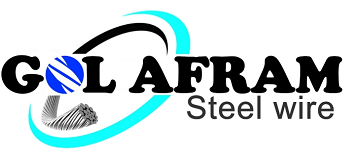 Nr. de înregistrare: 7965Tipul granulei: XLP13 / CAT12NCompus de polietilenă reticulabil cu silanDescriere:XLP13 este o polietilenă XLPE pre-grefată care poate fi procesată în combinație cu lotul său principal de catalizator (CAT12N) în extrudere convenționale. Reticularea are loc prin expunerea produselor finite la umiditate.Aplicare:XLP13 este proiectat pentru izolarea cablurilor de joasă tensiune și a cablurilor de alimentare pentru gama de până la 6kV.Specificație:Preamestecul catalizator CAT12N în combinație cu materialul de bază XLP13 îndeplinește cerințele aplicabile prezentate mai jos atunci când sunt prelucrate folosind practica de extrudare și procedura de testare:BS 7870 – 5IEC 60502 – 1Proprietăți fizice* valorile tipice raportate mai sus (exceptând MF1) sunt obținute din mostre tratate în apă fierbinte (7 ore la 950C)Indicații de procesareSe recomandă uscarea lotului principal de catalizator la 60°c în cuptor cu aer în straturi de 4-6 cm timp de 8-12 ore. Polimerul pre-grefat nu trebuie niciodată preîncălzit. Polimerul grefat (XLP13) și lotul principal de catalizator (CAT12N) trebuie amestecate manual într-un raport de 95:5 la temperatura camerei, chiar înainte de consum. Trebuie evitată amestecarea în cantități mari, deoarece un astfel de premix rămas nu poate fi păstrat.Adresa fabricii: Nr.534, 7 Bouali St., Bouali St.Morche Khort Industrial Town, Isfahan, IranTel.: +983132121411, +982144927816www.golafram.com/en; E-mail: info@golafram.comNr. de înregistrare: 7965Condițiile reale de extrudare vor depinde de tipul de echipament utilizat. Următoarele condiții pot fi folosite ca ghid la pornirea extruderului.* Comanda termostatică al șurubului îmbunătățește rezultatele procesării.Extruder L/D = 20 – 26Capul și uneltele trebuie să fie desemnate să permită fluxul fluidizat, evitând stagnarea materialului.Este important ca extruderul să nu fie ținut inactiv mai mult de 15 minute atunci când este umplut cu premix de polietilenă grefată (XLP13) și catalizator (CAT12N).În cazul opririi liniei mai lungi de 10 - 15 minute: Înainte de a reporni purjarea cu HDPE standard (MFI: 0,3g/10 min.)ReticulareÎn funcție de grosimea produsului final, durata reticulării poate varia, în următoarele condiții: - Prin scufundare în apă fierbinte la 90°C, 2-6 ore. - Prin expunere la abur de apă de joasă presiune, 6-15 ore.Depozitare-  Ambalajul trebuie păstrat închis în timpul depozitării - Temperatura ambiantă nu trebuie să depășească 35°C - Evitați expunerea directă la lumina soarelui și la intemperii umede - XLP13 poate fi păstrat timp de 6 luni după producție - Compusul trebuie utilizat în maximum 3-4 ore de la deschiderea ambalajuluiAmbalajEste disponibil sub formă de peleți și livrat în saci multistrat din aluminiu cu un conținut net de 25 kgSiguranțăXLP13 este clasificat ca material nepericulos. Adresa fabricii: Nr.534, 7 Bouali St., Bouali St.Morche Khort Industrial Town, Isfahan, IranTel.: +983132121411, +982144927816www.golafram.com/en; E-mail: info@golafram.comNr. de înregistrare: 7965LSB01(Compus ignifug termoplastic fără halogeni pentru amplasarea cablului) DescriereLSB01 este un material termoplastic, cu emisii reduse de fum, fără halogeni, ignifug pentru așternut de cabluri. Acest produs oferă caracteristici bune de procesare și proprietăți fizice. LSB01 este utilizat ca compus de așternut pentru izolația XLPE și învelișul HFFR.Specificație:Cablurile fabricate cu LSB01 conform tehnologiei standard îndeplinesc specificațiile cablurilor industriale conform BS 6724 pentru materialele de stratificare.Condiții de procesare:Majoritatea materialelor fără halogen, cu fum redus au o vâscozitate la topire mai mare decât compușii PE/PVC. Astfel de compuși necesită mai multă putere în timpul procesării, ceea ce duce la o creștere rapidă a temperaturii topiturii, pe măsură ce viteza șurubului crește. LSJ01 au fost prelucrate pe o varietate de modele de șuruburi, dar pentru un rezultat optim se recomandă utilizarea unui șurub cu compresie scăzută, cu forfecare redusă. Un raport de compresie de 1:1,2 este ideal. Ca un ghid general, temperatura tipică de procesare este după cum urmează:Adresa fabricii: Nr.534, 7 Bouali St., Bouali St.Morche Khort Industrial Town, Isfahan, IranTel.: +983132121411, +982144927816www.golafram.com/en; E-mail: info@golafram.comNr. de înregistrare: 7965Culoare:Culoarea LSB01 este naturală. Acest produs este un compus colorabil cu un lot principal de bază PE/EVA.SiguranțăLSB01 este clasificat ca material nepericulos. DepozitareLSB01 trebuie depozitat în condiții ambientale care să nu depășească 30 °C, în ambalaje închise și intacte, pentru a evita expunerea la lumina directă a soarelui și umiditate. Compusul nu trebuie să intre în contact direct cu pământul. Și acest produs ar trebui să evite expunerea directă la lumina soarelui și la intemperii.AmbalajEste disponibil sub formă de peleți și livrat în pungă laminată PP cu un conținut net de 25 kg.________________________________________________________________________________ Clauză de delimitareDatele și rezultatele numerice conținute în acest document sunt furnizate în scop informativ general și sunt oferite cu bună-credință. Ele reflectă starea cunoștințelor noastre la momentul publicării. Deoarece posibilitățile și condițiile de aplicare ale produsului nostru sunt multe și variate și se află în afara controlului nostru, în niciun caz nu putem fi trași la răspundere dacă toate informațiile necesare privind aplicațiile planificate nu ne-au fost aduse în mod oficial la cunoștință. Informațiile prezentate aici nu pot fi considerate o sugestie de utilizare a produselor noastre fără a lua în considerare brevetele existente, sau prevederile legale sau reglementările, fie că sunt naționale sau locale. Numai cumpărătorul își asumă îndatoririle de informare și consiliere pentru utilizatorul final. Specificațiile raportate în această fișă de date nu pot fi utilizate ca valori de referință într-un contract tehnic sau de vânzare.Adresa fabricii: Nr.534, 7 Bouali St., Bouali St.Morche Khort Industrial Town, Isfahan, IranTel.: +983132121411, +982144927816www.golafram.com/en; E-mail: info@golafram.comNr. de înregistrare: 7965Tipul granulei: GPF8060Descriere: Material PVC pentru umplerea cablurilorCuloare: naturalăCondiții de procesare: ca indicații generale, temperaturile de procesare tipice sunt după cum urmează:SiguranțăGPF8060 este clasificat ca material nepericulos. AmbalajEste disponibil sub formă de peleți și livrat în pungă laminată PP cu un conținut net de 25 kg.________________________________________________________________________________ Adresa fabricii: Nr.534, 7 Bouali St., Bouali St.Morche Khort Industrial Town, Isfahan, IranTel.: +983132121411, +982144927816www.golafram.com/en; E-mail: info@golafram.comNr. de înregistrare: 7965Tipul granulei: GPS8448Descriere: Compus PVC pentru armarea cablurilor de uz general și a celor cu instalare fixăSpecificație: IEC 60502:PVC/ST1, IEC 60227: PVC/ST4, BS 6746: TM1Culoare: natural și alte culoriCondiții de procesare: ca indicații generale, temperaturile de procesare tipice sunt după cum urmează:SiguranțăGPS8448 este clasificat ca material nepericulos. AmbalajEste disponibil sub formă de peleți și livrat în pungă laminată PP cu un conținut net de 25 kg.Adresa fabricii: Nr.534, 7 Bouali St., Bouali St.Morche Khort Industrial Town, Isfahan, IranTel.: +983132121411, +982144927816www.golafram.com/en; E-mail: info@golafram.comNr. de înregistrare: 7965Tipul granulei: GPS8040Descriere: Compus PVC pentru armarea prin extrudare de mare viteză a cablurilor flexibileSpecificație: IEC 60227: PVC ST5, BS 6746: TM2Culoare: natural și alte culoriCondiții de procesare: ca indicații generale, temperaturile de procesare tipice sunt după cum urmează:SiguranțăGPS8040 este clasificat ca material nepericulos. AmbalajEste disponibil sub formă de peleți și livrat în pungă laminată PP cu un conținut net de 25 kg.Adresa fabricii: Nr.534, 7 Bouali St., Bouali St.Morche Khort Industrial Town, Isfahan, IranTel.: +983132121411, +982144927816www.golafram.com/en; E-mail: info@golafram.comNr. de înregistrare: 7965Tipul granulei: GPS9040HTDescriere: Compus PVC pentru armarea cablurilor de înaltă temperatură  (1050)Corespondență Specificație: IEC 60227: ST10Culoare: natural și alte culoriCondiții de procesare: ca indicații generale, temperaturile de procesare tipice sunt după cum urmează:SiguranțăGPS9040HT este clasificat ca material nepericulos. AmbalajEste disponibil sub formă de peleți și livrat în pungă laminată PP cu un conținut net de 25 kg.Adresa fabricii: Nr.534, 7 Bouali St., Bouali St.Morche Khort Industrial Town, Isfahan, IranTel.: +983132121411, +982144927816www.golafram.com/en; E-mail: info@golafram.comNr. de înregistrare: 7965Tipul granulei: GPI9230Descriere: Compus PVC pentru izolarea prin extrudare a pereților subțiri a cablurilor de instrumente și de comandăCorespondență Specificație: IEC 60502:PVC/A  BS6746:TI1Culoare: natural și alte culoriCondiții de procesare: ca indicații generale, temperaturile de procesare tipice sunt după cum urmează:SiguranțăGPI9230 este clasificat ca material nepericulos. AmbalajEste disponibil sub formă de peleți și livrat în pungă laminată PP cu un conținut net de 25 kg.Adresa fabricii: Nr.534, 7 Bouali St., Bouali St.Morche Khort Industrial Town, Isfahan, IranTel.: +983132121411, +982144927816www.golafram.com/en; E-mail: info@golafram.comFișă de DateProprietăți Standard și metodă de testareUnitatea Valoare tipicăIndicele fluxului de topire (1900C/5kg)ASTM D1238GR/10min4±0,5DuritateASTM D2240 (15 sec)Shore D”50±2DensitateASTM D792/IEC 60811-1-3Gr/cm30,945±0,01Proprietăți înainte de uzurăRezistență la întindereAlungire la rupereIEC 60811-1-1n/mm2%Min 15Min 300Proprietăți după uzură ”10 zile la 1500C”Variație la întindereVariație la alungire IEC 60811-1-2%%Max 25Max 25Testul setului fierbinte (2000C, 0,2 MPa)Alungire sub greutateAlungire permanentă după răcireIEC 60811-2-1%%Max 100Max 10Zona 1Zona 2Zona 3Zona 4CapPoansonȘurub*Max (0C)Min (0C)1801602001802101902202002302102302207080ProprietățiProprietățiStandard și metoda de testareUnitateValoare tipicăDensitateDensitateIEC 60811-1-3Gr/cm31,5±0,02Proprietăți de întindereRezistență la întindereAlungire la rupereProprietăți de întindereRezistență la întindereAlungire la rupereIEC 60811-1-1N/mm2%Min 11Min 140DuritateDuritateASTM D2240Shore D55±2Indicele fluxului de topire (1500C/21,6kg)Indicele fluxului de topire (1500C/21,6kg)ASTM D1238Gr/10 min3,5±0,5Presiune fierbinte la 800CPresiune fierbinte la 800CIEC 811-3-1%35Proprietăți de ardereProprietăți de ardereStandard și metoda de testareUnitateValoare tipicăIndice oxigenIndice oxigenASTM D2863%33Emisie gaze acidePHIEC 60754-2--->4,3Emisie gaze acideconductivitateIEC 60754-2µS/mm≤10Evoluție gaz acid halogenEvoluție gaz acid halogenIEC 60754-1%ZeroDeterminare densitate fumDeterminare densitate fumASTM D2843%10Indice toxicitateIndice toxicitateNES 713-1,7Zona 1Zona 2Zona 3Zona 4CapPoansonMax (0C)Min (0C)140130145140150145155150165160165160Fișă de DateProprietăți Standard și metodă de testareUnitatea Valoare tipicăDuritateASTM D 2240 (15 sec)Shore ”A”80±1DensitateASTM D 792/IEC 60811-1-3Gr/cm31,60Stabilitate la căldură la 2000CVDE 0472/9,71MinutMin 80Proprietăți înainte de uzurăRezistență la întindereAlungire la rupereIEC 60811-1-1N/mm2%Min 9Min 150Zona 1Zona 2Zona 3Zona 4CapPoansonMax (0C)Min (0C)150130170130180140180150190160200160Fișă de DateProprietăți Standard și metodă de testareUnitatea Valoare tipicăDuritateASTM D2240 (15 sec)Shore ”A”84±1DensitateASTM D792/IEC 60811-1-3Gr/cm31,47±0,01Stabilitate la căldură la 2000CVDE 0472/9,71MinutMin 80Proprietăți înainte de uzurăRezistență la întindereAlungire la rupereIEC 60811-1-1n/mm2%Min 13Min 200Proprietăți după uzură ”7 zile la 1000C”Variație la întindereVariație la alungire IEC 60811-1-2%%Max 25Testul șocului căldurii ” 1 oră la 1500C”Rezultatul urmează a fi obținutIEC 60811-3-1--Fără crăpăturiPierdere de masă după uzură ”7 zile la 800C”IEC 60811-3-2Mg/cm2Max. 2Zona 1Zona 2Zona 3Zona 4CapPoansonMax (0C)Min (0C)150130170130180140180150190160200160Fișă de DateProprietăți Standard și metodă de testareUnitatea Valoare tipicăDuritateASTM D2240 (15 sec)Shore ”A”80±1DensitateASTM D792/IEC 60811-1-3Gr/cm31,40±0,01Stabilitate la căldură la 2000CVDE 0472/9,71MinutMin 80Proprietăți înainte de uzurăRezistență la întindereAlungire la rupereIEC 60811-1-1N/mm2%Min 12Min 200Proprietăți după uzură ”7 zile la 800C”Variație la întindereVariație la alungire IEC 60811-1-2%%Max 20Max 20Testul șocului căldurii ” 1 oră la 1500C”Rezultatul urmează a fi obținutIEC 60811-3-1--Fără crăpăturiPierdere de masă după uzură ”7 zile la 800C”IEC 60811-3-2Mg/cm2Max. 2Zona 1Zona 2Zona 3Zona 4CapPoansonMax (0C)Min (0C)150130170130180140180150190160200160Fișă de DateProprietăți Standard și metodă de testareUnitatea Valoare tipicăDuritateASTM D2240 (15 sec)Shore ”A”90±1DensitateASTM D792/IEC 60811-1-3Gr/cm31,40±0,01Stabilitate la căldură la 2000CVDE 0472/9,71MinutMin 180Proprietăți înainte de uzurăRezistență la întindereAlungire la rupereIEC 60811-1-1N/mm2%Min 15Min 200Proprietăți după uzură ”10 zile la 1350C”Variație la întindereVariație la alungire IEC 60811-1-2%%Max 25Max 25Testul șocului căldurii ” 1 oră la 1500C”Rezultatul urmează a fi obținutIEC 60811-3-1--Fără crăpăturiPierdere de masă după uzură ”10 zile la 1150C”IEC 60811-3-2Mg/cm2Max. 2Zona 1Zona 2Zona 3Zona 4CapPoansonMax (0C)Min (0C)160140180150190160200160210170220170Fișă de DateProprietăți Standard și metodă de testareUnitatea Valoare tipicăDuritateASTM D2240 (15 sec)Shore ”A”92±1DensitateASTM D792/IEC 60811-1-3Gr/cm31,3±0,01Stabilitate la căldură la 2000CVDE 0472/9,71MinutMin 80Proprietăți înainte de uzurăRezistență la întindereAlungire la rupereIEC 60811-1-1N/mm2%Min 15Min 200Proprietăți după uzură ”7 zile la 800C”Variație la întindereVariație la alungireProprietăți după uzură ”7 zile la 1000C”Variație la întindereVariație la alungire IEC 60811-1-2%%Max 20Max 20Max 25Max 25Testul șocului căldurii ” 1 oră la 1500C”Rezultatul urmează a fi obținutIEC 60811-3-1--Fără crăpăturiPierdere de masă după uzură ”7 zile la 800C”IEC 60811-3-2Mg/cm2Max. 2Zona 1Zona 2Zona 3Zona 4CapPoansonMax (0C)Min (0C)160140180150190160200160210170220170